Expériences tirées du document « Relations Ecole-Familles de la maternelle au lycée.Centre Alain Savary/IFEJuin 2018http://www2.ac-lyon.fr/etab/ien/ain/gex-sud/IMG/pdf/publi-parentsife-27aout.pdf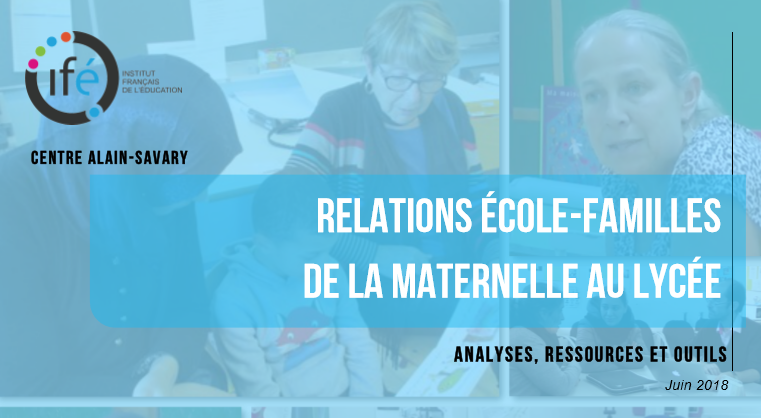 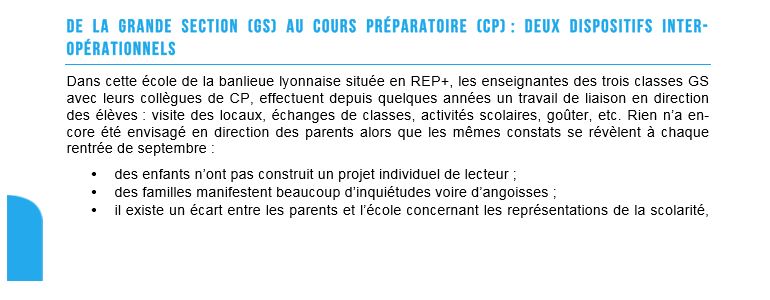 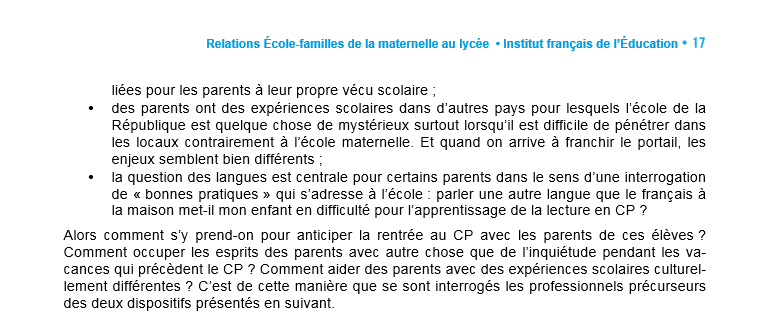 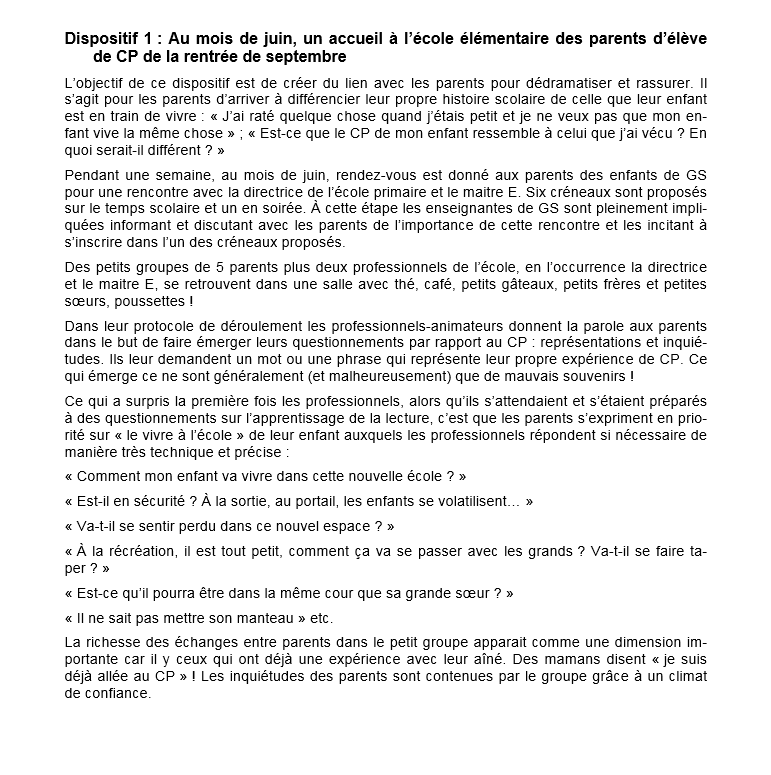 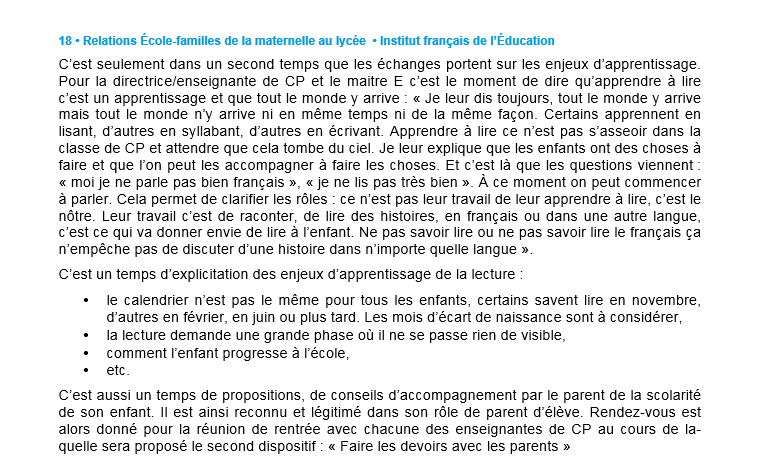 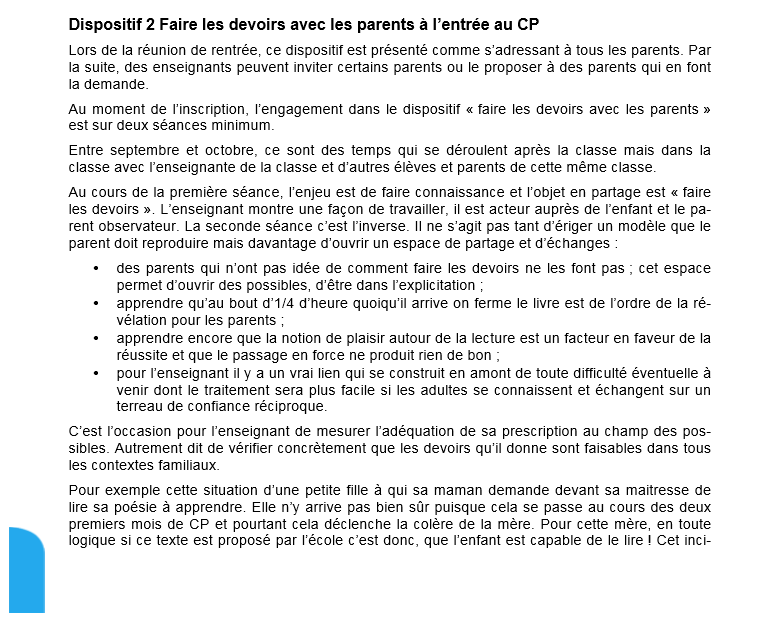 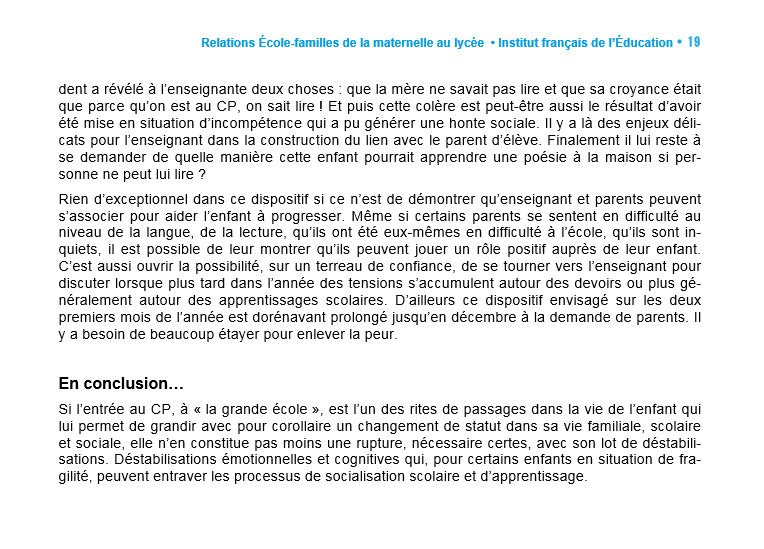 